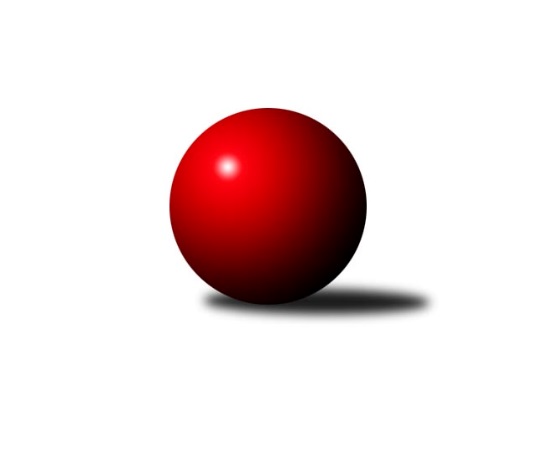 Č.14Ročník 2019/2020	9.2.2020Nejlepšího výkonu v tomto kole: 1310 dosáhlo družstvo: KK Orel IvančiceJihomoravský KP dorostu 2019/2020Výsledky 14. kolaSouhrnný přehled výsledků:KK Moravská Slávia Brno	- KK Vyškov	0:4	999:1169	0.0:6.0	9.2.SK Podlužan Prušánky 	- SKK Dubňany 	2:2	1183:1220	4.0:2.0	9.2.KK Blansko 	- SK Baník Ratíškovice A	0:4	706:1105	0.0:6.0	9.2.KK Orel Ivančice	- SK Baník Ratíškovice B	4:0	1310:1161	6.0:0.0	9.2.KK Slovan Rosice	- TJ Sokol Mistřín 		dohrávka		22.3.Tabulka družstev:	1.	KK Orel Ivančice	13	12	1	0	47.0 : 5.0 	66.0 : 12.0 	 1279	25	2.	TJ Sokol Mistřín	12	9	3	0	39.0 : 9.0 	48.0 : 24.0 	 1210	21	3.	KK Vyškov	13	8	3	2	35.0 : 17.0 	49.0 : 29.0 	 1173	19	4.	TJ Sokol Vracov B	12	6	1	5	23.0 : 25.0 	39.0 : 33.0 	 1092	13	5.	SK Baník Ratíškovice B	13	6	1	6	23.0 : 29.0 	35.0 : 43.0 	 1110	13	6.	KK Slovan Rosice	12	3	5	4	24.0 : 24.0 	39.5 : 32.5 	 1167	11	7.	SK Baník Ratíškovice A	12	5	1	6	23.0 : 25.0 	35.0 : 37.0 	 1133	11	8.	SKK Dubňany	12	4	2	6	21.5 : 26.5 	33.5 : 38.5 	 1126	10	9.	KK Blansko	13	2	3	8	13.0 : 39.0 	26.0 : 52.0 	 1064	7	10.	SK Podlužan Prušánky	13	1	3	9	16.0 : 36.0 	25.0 : 53.0 	 1035	5	11.	KK Moravská Slávia Brno	13	1	1	11	11.5 : 40.5 	18.0 : 60.0 	 981	3Podrobné výsledky kola:	 KK Moravská Slávia Brno	999	0:4	1169	KK Vyškov	Mirek Mikáč	 	 184 	 203 		387 	 0:2 	 407 	 	198 	 209		Vendula Štrajtová	Nikola Novotná	 	 152 	 162 		314 	 0:2 	 336 	 	170 	 166		Lucie Horalíková	Jindřich Doležel	 	 157 	 141 		298 	 0:2 	 426 	 	197 	 229		Darina Kubíčkovározhodčí: ved.družstevNejlepší výkon utkání: 426 - Darina Kubíčková	 SK Podlužan Prušánky 	1183	2:2	1220	SKK Dubňany 	Kryštof Čech	 	 212 	 210 		422 	 2:0 	 399 	 	200 	 199		Michal Veselý	Anna Poláchová	 	 209 	 213 		422 	 2:0 	 363 	 	169 	 194		Jaroslav Harca	Pavlína Sedláčková	 	 188 	 151 		339 	 0:2 	 458 	 	238 	 220		Aleš Zlatníkrozhodčí: Zdeněk ZálešákNejlepší výkon utkání: 458 - Aleš Zlatník	 KK Blansko 	706	0:4	1105	SK Baník Ratíškovice A	Nikola Dvořáková	 	 158 	 163 		321 	 0:2 	 361 	 	179 	 182		Adam Podéšť	Vít Janáček	 	 193 	 192 		385 	 0:2 	 425 	 	217 	 208		Tomáš Květoň	nikdo nenastoupil	 	 0 	 0 		0 	 0:2 	 319 	 	158 	 161		David Kotásekrozhodčí: Jan ŠmerdaNejlepší výkon utkání: 425 - Tomáš Květoň	 KK Orel Ivančice	1310	4:0	1161	SK Baník Ratíškovice B	Vojtěch Šmarda	 	 230 	 233 		463 	 2:0 	 391 	 	196 	 195		Kristýna Ševelová	Jan Svoboda	 	 213 	 203 		416 	 2:0 	 394 	 	211 	 183		Taťána Tomanová	Martin Maša	 	 211 	 220 		431 	 2:0 	 376 	 	188 	 188		Martina Koplíkovározhodčí: František ZemekNejlepší výkon utkání: 463 - Vojtěch ŠmardaPořadí jednotlivců:	jméno hráče	družstvo	celkem	plné	dorážka	chyby	poměr kuž.	Maximum	1.	Martin Maša 	KK Orel Ivančice	451.00	307.1	143.9	4.0	6/7	(477)	2.	Martin Šubrt 	TJ Sokol Mistřín 	434.19	301.4	132.8	5.5	4/6	(462)	3.	Petr Valášek 	TJ Sokol Mistřín 	433.22	291.8	141.4	4.5	6/6	(465)	4.	Vojtěch Šmarda 	KK Orel Ivančice	426.17	296.7	129.5	7.4	7/7	(463)	5.	Jan Svoboda 	KK Orel Ivančice	421.12	300.9	120.2	8.0	7/7	(451)	6.	Aleš Zlatník 	SKK Dubňany 	420.48	294.1	126.4	7.8	8/8	(462)	7.	Viktorie Vitamvásová 	KK Slovan Rosice	411.69	290.3	121.4	9.8	7/7	(457)	8.	Simona Maradová 	TJ Sokol Mistřín 	409.71	285.9	123.8	7.3	4/6	(435)	9.	Vendula Štrajtová 	KK Vyškov	406.53	289.2	117.4	8.8	6/7	(426)	10.	Vít Janáček 	KK Blansko 	401.94	283.2	118.7	11.0	8/8	(437)	11.	Darina Kubíčková 	KK Vyškov	396.83	282.6	114.3	10.8	6/7	(434)	12.	Karolína Fabíková 	KK Slovan Rosice	396.40	284.8	111.6	10.1	7/7	(435)	13.	Vojtěch Toman 	SK Baník Ratíškovice A	391.20	288.5	102.7	13.8	5/7	(421)	14.	Michaela Škarecká 	TJ Sokol Vracov B	388.95	278.3	110.7	11.6	6/6	(440)	15.	Martina Koplíková 	SK Baník Ratíškovice B	381.69	275.4	106.3	12.6	6/7	(434)	16.	Tomáš Květoň 	SK Baník Ratíškovice A	379.79	275.0	104.8	13.9	7/7	(426)	17.	Adam Podéšť 	SK Baník Ratíškovice A	378.71	271.4	107.3	12.7	7/7	(431)	18.	Lucie Horalíková 	KK Vyškov	377.54	273.2	104.4	12.4	6/7	(408)	19.	Taťána Tomanová 	SK Baník Ratíškovice B	376.92	270.8	106.1	12.3	7/7	(411)	20.	Stanislav Vacenovský 	TJ Sokol Vracov B	369.86	271.7	98.2	15.7	6/6	(400)	21.	Jaroslav Harca 	SKK Dubňany 	368.50	271.8	96.7	14.1	6/8	(397)	22.	Kristýna Ševelová 	SK Baník Ratíškovice B	365.84	272.8	93.0	13.9	7/7	(416)	23.	Josef Němeček 	KK Moravská Slávia Brno	365.67	264.5	101.1	14.0	6/7	(404)	24.	Jan Kotouč 	KK Blansko 	364.50	262.6	101.9	14.7	8/8	(413)	25.	Kryštof Čech 	SK Podlužan Prušánky 	359.17	255.0	104.2	14.6	6/7	(422)	26.	Kristýna Klištincová 	KK Slovan Rosice	358.86	259.2	99.7	14.9	7/7	(393)	27.	Anna Poláchová 	SK Podlužan Prušánky 	342.89	243.9	99.0	16.5	7/7	(422)	28.	Ludvík Vašulka 	TJ Sokol Mistřín 	339.68	248.6	91.1	15.1	5/6	(387)	29.	Pavlína Sedláčková 	SK Podlužan Prušánky 	337.68	241.9	95.8	18.1	7/7	(355)	30.	Adam Baťka 	TJ Sokol Vracov B	323.13	241.7	81.5	21.5	5/6	(370)	31.	Tomáš Kubík 	SKK Dubňany 	319.17	238.7	80.4	16.3	6/8	(403)	32.	Nikola Dvořáková 	KK Blansko 	311.88	233.2	78.7	22.9	8/8	(344)	33.	Jindřich Doležel 	KK Moravská Slávia Brno	286.11	212.8	73.3	21.9	6/7	(339)	34.	Nikola Novotná 	KK Moravská Slávia Brno	280.36	215.5	64.8	26.5	6/7	(314)		Mirek Mikáč 	KK Moravská Slávia Brno	424.33	295.2	129.2	7.3	3/7	(455)		Adam Eliáš 	KK Orel Ivančice	397.50	287.5	110.0	12.0	2/7	(422)		Sabina Šebelová 	KK Vyškov	383.25	274.9	108.3	10.9	3/7	(448)		Michal Veselý 	SKK Dubňany 	374.25	278.7	95.6	15.6	4/8	(399)		Silvie Kupčíková 	KK Vyškov	374.00	277.8	96.3	18.3	2/7	(383)		Jakub Kovář 	KK Orel Ivančice	372.00	271.0	101.0	13.0	2/7	(381)		Matěj Ingr 	SK Baník Ratíškovice A	363.33	262.3	101.0	13.7	2/7	(383)		Patrik Sedláček 	SK Podlužan Prušánky 	343.75	264.3	79.5	17.8	2/7	(363)		Lukáš Gajdík 	SK Baník Ratíškovice B	324.00	248.0	76.0	22.0	1/7	(324)		David Kotásek 	SK Baník Ratíškovice A	319.00	263.0	56.0	28.0	1/7	(319)		Adéla Příkaská 	SK Baník Ratíškovice B	290.00	232.0	58.0	26.0	1/7	(290)Sportovně technické informace:Starty náhradníků:registrační číslo	jméno a příjmení 	datum startu 	družstvo	číslo startu
Hráči dopsaní na soupisku:registrační číslo	jméno a příjmení 	datum startu 	družstvo	26317	David Kotásek	09.02.2020	SK Baník Ratíškovice A	25674	Jaroslav Harca	09.02.2020	SKK Dubňany 	24748	Mirek Mikáč	09.02.2020	KK Moravská Slávia Brno	Program dalšího kola:15. kolo			-- volný los -- - SK Podlužan Prušánky 	16.2.2020	ne	10:00	KK Vyškov - TJ Sokol Vracov B	16.2.2020	ne	10:00	SK Baník Ratíškovice B - KK Blansko 	16.2.2020	ne	10:00	SK Baník Ratíškovice A - KK Slovan Rosice	16.2.2020	ne	10:00	TJ Sokol Mistřín  - KK Moravská Slávia Brno	16.2.2020	ne	10:00	SKK Dubňany  - KK Orel Ivančice	Nejlepší šestka kola - absolutněNejlepší šestka kola - absolutněNejlepší šestka kola - absolutněNejlepší šestka kola - absolutněNejlepší šestka kola - dle průměru kuželenNejlepší šestka kola - dle průměru kuželenNejlepší šestka kola - dle průměru kuželenNejlepší šestka kola - dle průměru kuželenNejlepší šestka kola - dle průměru kuželenPočetJménoNázev týmuVýkonPočetJménoNázev týmuPrůměr (%)Výkon9xVojtěch ŠmardaOrel Ivančice4635xDarina KubíčkováVyškov A123.694265xAleš ZlatníkDubňany4587xAleš ZlatníkDubňany120.474589xMartin MašaOrel Ivančice4315xVendula ŠtrajtováVyškov A118.174074xDarina KubíčkováVyškov A4266xVojtěch ŠmardaOrel Ivančice117.34632xTomáš KvětoňRatíškovice A4253xMirek MikáčMS Brno112.373871xAnna PoláchováPrušánky4221xTomáš KvětoňRatíškovice A112.03425